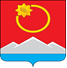 АДМИНИСТРАЦИЯ ТЕНЬКИНСКОГО МУНИЦИПАЛЬНОГО ОКРУГАМАГАДАНСКОЙ ОБЛАСТИП О С Т А Н О В Л Е Н И Е     10.04.02.2023 № 148-па                п. Усть-ОмчугО внесении изменений в муниципальную программу «Развитие земельно-имущественных отношений на территории Тенькинского муниципального округа на 2023-2025 годы, утвержденную постановлением администрации Тенькинского городского округа Магаданской области от 07 декабря 2022 года № 418-па «Об утверждении муниципальной программы «Развитие земельно-имущественных отношений на территории Тенькинского городского округа на 2023-2025 годы»В соответствии  со ст. 179 Бюджетного кодекса Российской Федерации, Федеральным законом от 6 октября 2003 года № 131-ФЗ «Об  общих принципах организации местного самоуправления в Российской Федерации», постановлением администрации Тенькинского городского округа Магаданской области от 24 февраля 2016 года № 120-па «Об утверждении Порядка принятия решений о разработке муниципальных программ, их формировании и реализации», администрация Тенькинского муниципального округа Магаданской области п о с т а н о в л я е т:1. Внести в муниципальную программу «Развитие земельно-имущественных отношений на территории Тенькинского муниципального округа на 2023-2025 годы, утвержденную постановлением администрации Тенькинского городского округа Магаданской области от 07 декабря 2022 года № 418-па «Об утверждении муниципальной программы «Развитие земельно-имущественных отношений на территории Тенькинского городского округа на 2023-2025 годы» следующие изменения:1.1. В паспорте программы, в позиции, касающейся ресурсного обеспечения муниципальной программы, цифры «108929,6» заменить цифрами «92616,0», цифры «46776,6» заменить цифрами «48913,4»;1.2. Приложение № 1 и приложение № 4 к муниципальной программе изложить в следующей редакции:«Приложение № 1к муниципальной программе
«Развитие земельно-имущественных отношений на территории Тенькинского муниципального округа на 2023-2025 годы»
Система программных мероприятий
муниципальной программы «Развитие земельно-имущественных отношений на территории Тенькинского муниципального округа на 2023-2025 годы»
Приложение №4к муниципальной программе
«Развитие земельно-имущественных отношений на территории Тенькинского муниципального округа на 2023-2025 годы»Ресурсное обеспечение муниципальной программы«Развитие земельно-имущественных отношений на территории Тенькинского муниципального округа на 2023-2025 годы».»2. Контроль за исполнением настоящего постановления возложить на заместителя главы администрации Тенькинского муниципального округа Магаданской области по жилищно-коммунальному хозяйству. 3. Настоящее постановление подлежит официальному опубликованию (обнародованию).И. о. главы Тенькинского муниципального округа                       Е. Ю. РеброваN п/пНаименование мероприятияИсполнительСрок реализацииСтоимость мероприятия (тыс. руб.)Стоимость мероприятия (тыс. руб.)Стоимость мероприятия (тыс. руб.)Стоимость мероприятия (тыс. руб.)Источник финансированияN п/пНаименование мероприятияИсполнительСрок реализациивсегов т.ч. по годамв т.ч. по годамв т.ч. по годамИсточник финансированияN п/пНаименование мероприятияИсполнительСрок реализациивсего2023г2024г2025гИсточник финансирования1234567891Мероприятия, направленные на оптимизацию состава муниципальной собственности:Мероприятия, направленные на оптимизацию состава муниципальной собственности:Мероприятия, направленные на оптимизацию состава муниципальной собственности:Мероприятия, направленные на оптимизацию состава муниципальной собственности:Мероприятия, направленные на оптимизацию состава муниципальной собственности:Мероприятия, направленные на оптимизацию состава муниципальной собственности:Мероприятия, направленные на оптимизацию состава муниципальной собственности:Мероприятия, направленные на оптимизацию состава муниципальной собственности:1.1Разработка проектной документации на снос муниципальных объектов недвижимости, прекративших существованиеУИЗО 2023-20250000Бюджет муниципального образования «Тенькинский муниципальный округ Магаданской области» (далее – Местный бюджет)1.2Снос муниципальных нежилых объектов недвижимости, прекративших существованиеУИЗО2023-20250000Местный бюджет1.3Снос муниципальных жилых объектов недвижимости, прекративших существованиеУЖКХ2023-20250000Местный бюджет1.4Проведение работы по снятию с кадастрового учета объектов, прекративших существование и прекращению прав на нихУИЗО2023-2025 330,0110,0110,0110,0Местный бюджет1.5Проведение  технической  инвентаризации объектов муниципальной собственности(оценка технического состояния, подготовка технических планов, паспортов) УИЗО2023-2025966,0322,0322,0322,0Местный бюджет2Мероприятия, направленные на вовлечение максимального количества объектов муниципальной собственности в хозяйственную деятельность:Мероприятия, направленные на вовлечение максимального количества объектов муниципальной собственности в хозяйственную деятельность:Мероприятия, направленные на вовлечение максимального количества объектов муниципальной собственности в хозяйственную деятельность:Мероприятия, направленные на вовлечение максимального количества объектов муниципальной собственности в хозяйственную деятельность:Мероприятия, направленные на вовлечение максимального количества объектов муниципальной собственности в хозяйственную деятельность:Мероприятия, направленные на вовлечение максимального количества объектов муниципальной собственности в хозяйственную деятельность:Мероприятия, направленные на вовлечение максимального количества объектов муниципальной собственности в хозяйственную деятельность:Мероприятия, направленные на вовлечение максимального количества объектов муниципальной собственности в хозяйственную деятельность:2.1Проведение оценочных работ в отношении объектов муниципальной собственностиУИЗО2023-2025945,0589,0178,0178,0Местный бюджет2.2Выявление собственников и правообладателей объектов недвижимости  (запросы в БТИ и др. организации)УИЗО2023-202530,010,010,010,0Местный бюджет2.3Проведение работ, направленных на оформление муниципальной собственности, в отношении бесхозяйного, выморочного имущества (получение свидетельства о праве на наследство) УИЗО2023-2025270,090,090,090,0Местный бюджет3.Мероприятия, направленные на повышение инвестиционной привлекательности объектов:Мероприятия, направленные на повышение инвестиционной привлекательности объектов:Мероприятия, направленные на повышение инвестиционной привлекательности объектов:Мероприятия, направленные на повышение инвестиционной привлекательности объектов:Мероприятия, направленные на повышение инвестиционной привлекательности объектов:Мероприятия, направленные на повышение инвестиционной привлекательности объектов:Мероприятия, направленные на повышение инвестиционной привлекательности объектов:Мероприятия, направленные на повышение инвестиционной привлекательности объектов:3.1Содержание пустующих муниципальных нежилых объектов недвижимости (оплата жилищно-коммунальных услуг)УИЗО2023-202512673,53624,54524,54524,5Местный бюджет3.2Содержание пустующих муниципальных объектов недвижимости (ограничение доступа)УИЗО2023-20251701,0567,0567,0567,0Местный бюджет3.3Проведение работ по улучшению состояния муниципальных нежилых объектов недвижимости УИЗО2023-202525407,915407,900Местный бюджет3.3Проведение работ по улучшению состояния муниципальных нежилых объектов недвижимости УИЗО2023-202525407,910000,0Внебюджетные источники3.4Проведение работ по разделу (объединению)  муниципальных помещенийУИЗО2023-2025120,040,040,040,0Местный бюджет3.5Формирование земельных участков (межевание)УИЗО2023-2025200,0 200,000Местный бюджет3.6Проведение комплексных кадастровых работУИЗО2023-20250000Местный бюджет3.7Выполнение комплекса лесоустроительных работ и разработка лесохозяйственного регламента на территории Тенькинского городского округаУИЗО2023-20251500,01500,000Местный бюджет4.Разработка и экспертиза проектно-сметной документацииРазработка и экспертиза проектно-сметной документацииРазработка и экспертиза проектно-сметной документацииРазработка и экспертиза проектно-сметной документацииРазработка и экспертиза проектно-сметной документацииРазработка и экспертиза проектно-сметной документацииРазработка и экспертиза проектно-сметной документацииРазработка и экспертиза проектно-сметной документации4.1Разработка и экспертиза проектно-сметной документацииУИЗО2023-2025557,7557,700Местный бюджет5.Обеспечение выполнения функций казенными учреждениямиОбеспечение выполнения функций казенными учреждениямиОбеспечение выполнения функций казенными учреждениямиОбеспечение выполнения функций казенными учреждениямиОбеспечение выполнения функций казенными учреждениямиОбеспечение выполнения функций казенными учреждениямиОбеспечение выполнения функций казенными учреждениямиОбеспечение выполнения функций казенными учреждениями5.1Компенсация расходов на оплату стоимости проезда и провоза багажа к месту использования отпуска и обратно УИЗО2023-2025850,0250,0350,0250,0Местный бюджет5.2Обеспечение функций учрежденияУИЗО2023-202547064,915645,315687,715731,9Местный бюджетГод реализации программыСтоимость мероприятий, тыс. рублейОбъем финансирования, тыс. рублейОбъем финансирования, тыс. рублейОбъем финансирования, тыс. рублейОбъем финансирования, тыс. рублейОбъем финансирования, тыс. рублейОбъем финансирования, тыс. рублейГод реализации программыСтоимость мероприятий, тыс. рублейвсегов том числе по источникам финансированияв том числе по источникам финансированияв том числе по источникам финансированияв том числе по источникам финансированияСправочно: Объем налоговых расходовГод реализации программыСтоимость мероприятий, тыс. рублейвсегоМестный бюджетФБОБВнебюджетные источникиСправочно: Объем налоговых расходов12345678202348913,448913,438913,4--10000,0-202421879,221879,221879,2----202521823,421823,421823,4----Итого92616,092616,082616,0--10000,0-